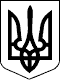 УКРАЇНАХМІЛЬНИЦЬКА РАЙОННА РАДАВІННИЦЬКОЇ ОБЛАСТІРОЗПОРЯДЖЕННЯвід 21.01.2021 р. №  15- рПро затвердження актів приймання-передачі майна Хмільницькій міській раді	Відповідно до статті 55 Закону України «Про місцеве самоврядування в Україні», рішення 3 сесії районної ради 8 скликання від 24.12.2020р «Про передачу об’єктів спільної комунальної власності та передачу прав засновників юридичних осіб Хмільницькій міській раді» № 36:Затвердити акт приймання-передачі майна Комунальної установи  «Хмільницький районний трудовий архів» до комунальної власності Хмільницької міської радияка представляє інтереси Хмільницької територіальної громади, що додається.Затвердити акт приймання-передачімайна Комунального закладу «Хмільницький районний Будинок культури» до комунальної власності Хмільницької міської радияка представляє інтереси Хмільницької територіальної громади, що додається.Затвердити акт приймання-передачі майна Комунального закладу «Історичний музей імені Василя Порика» до комунальної власності Хмільницької міської радияка представляє інтереси Хмільницької територіальної громади, що додається.Затвердити акт приймання-передачі майна Комунального закладу «Хмільницька районна бібліотека для дорослих» до комунальної власності Хмільницької міської радияка представляє інтереси Хмільницької територіальної громади, що додається.Затвердити акт приймання-передачі майна Комунального закладу «Хмільницька районна дитяча бібліотека» до комунальної власності Хмільницької міської радияка представляє інтереси Хмільницької територіальної громади, що додається.Дане розпорядження внести на затвердження сесії Хмільницької районної ради.Контроль за виконанням залишаю за собою.Голова районної ради                               Ю.СЛАБЧУКВик. Буликов С.